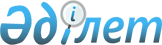 Об обpазовании Республиканской комиссии по боpьбе с коppупцией и оpганизованной пpеступностью
					
			Утративший силу
			
			
		
					УКАЗ Пpезидента Республики Казахстан от 21 сентябpя 1994 г. N 1871. Утратил силу - Указом Пpезидента РК от 1 апpеля 1995 г. N 2165. ~U952165
     В целях повышения эффективности и координации деятельности
органов государственной власти и управления по борьбе с коррупцией
и организованной преступностью, а также обеспечения неотвратимости
ответственности должностных лиц государственных органов за 
совершение противоправных действий постановляю:
     1. Образовать Республиканскую комиссию по борьбе с коррупцией и
организованной преступностью в следующем составе: 
Жукеев Т.Т.          - Секретарь Совета безопасности Республики
                       Казахстан, председатель

Кажибаев А.          - Председатель Контрольной палаты Верховного 
                       Совета Республики Казахстан, заместитель 
                       председателя (по согласованию)

                 члены Комиссии:
Баекенов Б.А.        - Секретарь Совета безопасности Республики
                       Казахстан

Абишев Х.А.          - депутат Верховного Совета Республики
                       Казахстан (по согласованию)

Аимбетов С.С.        - Председатель Государоственного комитета
                       финансового контроля Республики Казахстан

Баранов М.И.         - депутат Верховного Совета Республики Казахстан
                       (по согласованию)
Бейсенов С.Д.        - Председатель Главной контрольной инспекции  
                       при Президенте Республики Казахстан

Бельгер Г.К.         - депутат Верховного Совета Республики
                       Казахстан (по согласованию)

Тихонов С.В.         - первый заместитель Министра юстиции Республики
                       Казахстан

Токпакбаев С.Б.      - Председатель Комитета национальной безопасности
                       Республики Казахстан

Туякбаев Ж.А.        - Генеральный прокурор Республики Казахстан 
                       (по согласованию)

Часников И.Я.        - депутат Верховного Совета Республики Казахстан
                       (по согласованию) 
<*>

     Сноска. Состав комиссии изменен Указом Президента Республики
Казахстан от 23 декабря 1994 г. N 1993.
     2. Установить, что основными задачами Комиссии являются:





          - разработка и контроль за осуществлением комплекса мер по
борьбе с коррупцией и организованной преступностью, выявлению и
устранению причин и условий, способствующих проявлению коррупции в
государственных органах Республики Казахстан;




          - координация деятельности республиканских и местных 
исполнительных органов, специализированных подразделений Генеральной
прокуратуры, Комитета национальной безопасности, Министерства 
внутренних дел Республики Казахстан по выявлению и пресечению 
организованных преступных действий, а также фактов коррупции среди
государственных служащих, в том числе тех, назначение (избрание) и
освобождение от должности которых производится Президентом или 
Верховным Советом;




          - подготовка предложений Президенту и Верховному Совету Республики
Казахстан по принятию неотложных законодательных, организационных и
иных мер по усилению борьбы с этими особо опасными для общества и
государства преступными проявлениями.




          3. Определить рабочим органом Республиканской комиссии по борьбе
с коррупцией и организованной преступностью Отдел обеспечения
законности, правопорядка и судебной реформы Аппарата Президента
Республики Казахстан.




          4. Установить, что Республиканская комиссия по борьбе с
коррупцией и организованной преступностью ежеквартально представляет
Президенту и Верховному Совету Республики Казахстан информацию о
состоянии борьбы с коррупцией и организованной преступностью.




          5. Председателю Республиканской комиссии по борьбе с коррупцией
и организованной преступностью до 15 октября 1994 г. представить на
утверждение Президенту Республики Казахстан Положение о комиссии.




          Президент
Республики Казахстан 








					© 2012. РГП на ПХВ «Институт законодательства и правовой информации Республики Казахстан» Министерства юстиции Республики Казахстан
				